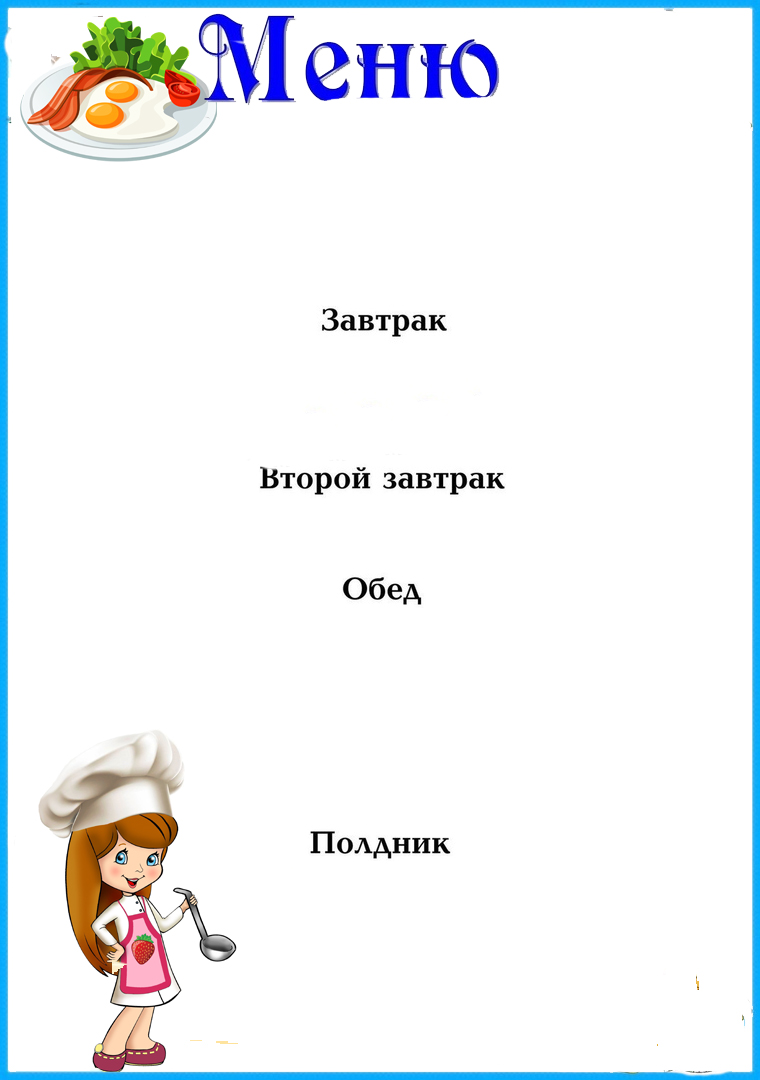 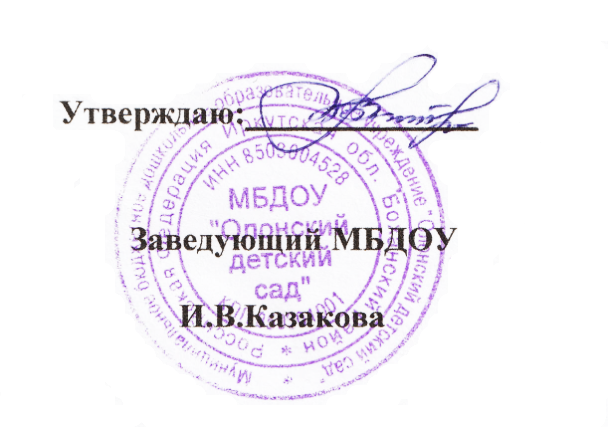     На «18»  апреля    2024г.                                     	            НаименованиеблюдаВыход(гр.)Пищеваяэнергет.ценность(ккал)на 1 порциюБЖУКаша ячневая   молочная  с маслом200236,97,398,7931,7Чай с сахаром20040,20,040,019,91Хлеб пшеничный3071,42,40,314,7Суп гороховый со сметаной на говяжьем бульоне200283,5212,612,731,9Картофельное пюре100154,353,645,224,1Соус томатный с овощами с говядиной80295,6914,120,413,3Хлеб пшеничный5011940,524,5Компот из сухофруктов20080,520,24023,0Манный пудинг100218,988,088,3726,3Чай с сахаром20040,20,040,019,91Сгущенное молоко2065,6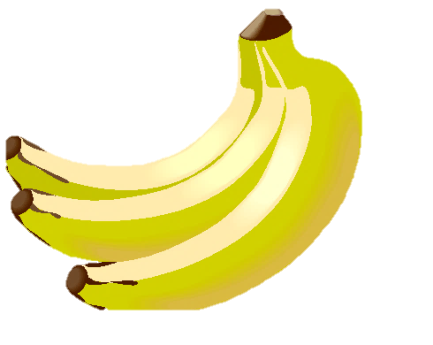 1,441,711,1                                                         Стоимость дня:			                                                    115 руб. 13 коп.                                                         Стоимость дня:			                                                    115 руб. 13 коп.                                                         Стоимость дня:			                                                    115 руб. 13 коп.                                                         Стоимость дня:			                                                    115 руб. 13 коп.                                                         Стоимость дня:			                                                    115 руб. 13 коп.                                                         Стоимость дня:			                                                    115 руб. 13 коп.